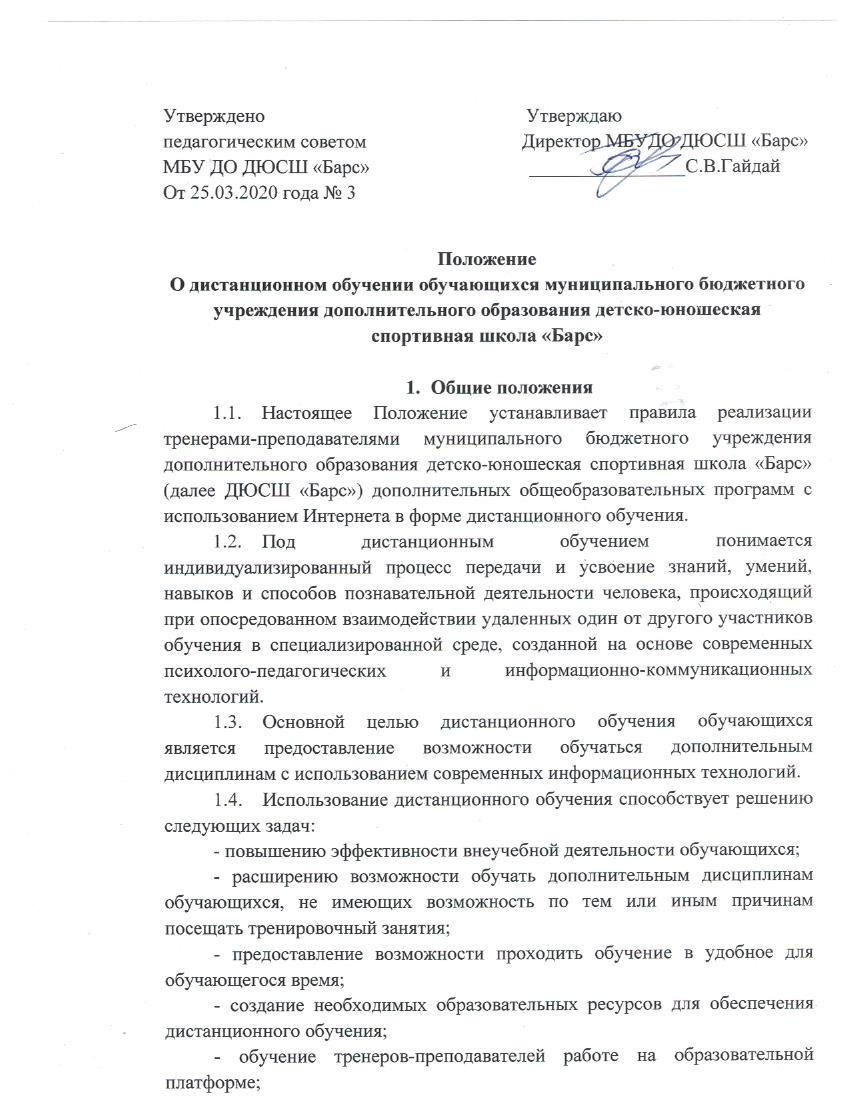 - проведению обучения в тестовом режиме.Организация дистанционного обученияУчастниками образовательного процесса в системе дистанционного обучения являются обучающиеся в возрасте от 8 до 18 лет, тренеры- преподаватели, родители (законные представители) обучающихся, педагоги образовательных организаций, выступающих в роли тьютеров.Занятия с обучающимися в форме дистанционного обучения организуют тренеры-преподаватели ДЮСШ.В форме дистанционного обучения реализуются рабочие учебные программы дополнительной общеразвивающей программы, дополнительной предпрофессиональной программы.Тренеры-преподаватели разрабатываю цифровые образовательные ресурсы, в соответствии с установленными нормами времени для всех видов учебной работы в образовательных модулях программы, которые выкладываются на сайте ДЮСШ «Барс» в разделе «Дистанционное образование».Тренер-преподаватель осуществляет непосредственное ведение обучения с использованием ресурсов и технологий Интернет. Эффективно организовывает взаимодействие участников учебного процесса с использованием ресурсов и сервером сети Интернет: проводит групповые  и индивидуальные занятия по скайпу, в режиме самостоятельной работы с консультациями педагога по электронной почте, через организацию работы тьютера.Основными видами учебных занятий при дистанционном обучении являются: самостоятельное изучение учебного материала дистанционного курса, консультация, практическое занятие.Самостоятельное изучение программы  предусматривает использование учебных материалов, размещенных в сети интернет или направленных обучающемуся через электронную почту. Самостоятельное выполнение практической работы может быть организовано в домашних условиях с помощью родителей. Требования к самостоятельному изучению учебного материала определяются методическими указаниями, инструкциями и заданиями, содержащимися в дистанционном спецкурсе.Практические занятия могут быть организованы по скайпу, онлайн трансляции на различных других платформах.Консультация проводится при необходимости дополнительного разъяснения использования учебных материалов, может проводиться по телефону или в письменном виде по электронной почте.Срок обучения на дистанционной форме определяется учебным календарным планом рабочей программы, которые разрабатываются с учетом реальных возможностей самостоятельного обучения в определенные сроки.Подведение итогов обучения по программе осуществляется на основе тестовых испытаний по основам знаний, по выполнению тестовых испытаний по общей и специальной физической подготовленности.Особенности образовательного процесса при использовании дистанционного обученияПеревод обучающихся на дистанционное обучение осуществляется с учетом следующих требований:- наличие письменного согласия родителей (законных представителей) ребенка на его обучение дистанционно, направленного по электронной почте или доставленного в ДЮСШ «Барс» в бумажной форме;- ознакомление обучающегося и его родителей (законных представителей) с документами, регламентирующими осуществление дистанционного обучения, размещенными на сайте ДЮСШ «Барс» в разделе «Дистанционное обучение».3.2. Тяютеры, родители и обучающиеся должны владеть базовыми навыками работы с компьютерной техникой и программным обеспечением. Со средствами телекоммуникаций (системами навигации в сети Интернет, навыками поиска информации в сети Интернет, электронной почтой и т.п.), иметь навыки и опыт обучения и самообучения с использованием цифровых образовательных ресурсов.Организация и управление дистанционным обучениемРуководство дистанционным обучением осуществляет инструктор-методист, который организует работу по подготовке нормативных, методических документов.Финансовое обеспечение дистанционного обученияВыполнение тренерами-преподавателями ДЮСШ «Барс» внеаудиторной работы регулируется годовым учебным планом, учебным календарным графиком.Оплата труда тренеров-преподавателей осуществляется в соответствии с учебной нагрузкой на учебный год.